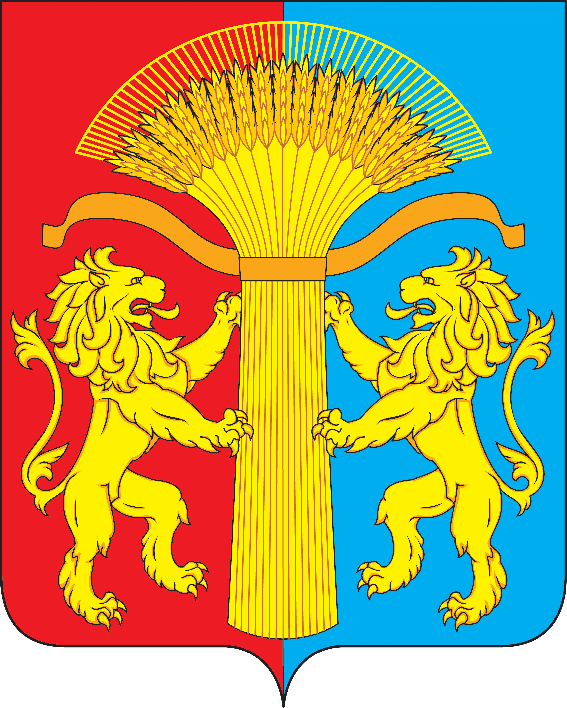 АДМИНИСТРАЦИЯ КАНСКОГО РАЙОНАКРАСНОЯРСКОГО КРАЯПОСТАНОВЛЕНИЕ22.03.2024 г.		                    г. Канск                                    № 163 -пгО внесении изменений в Постановление администрации Канского района Красноярского края от 03.07.2023 № 407-пг «О некоторых мерах правового регулирования вопросов, связанных с оказанием муниципальной услуги «Реализация дополнительных общеразвивающих программ» в соответствии с социальными сертификатами»В целях приведения действующих актов в соответствие с особенностями работы государственных, региональных и иных информационных систем, в соответствии с Федеральными законами от 13.07.2020 № 189-ФЗ «О государственном (муниципальном) социальном заказе на оказание государственных (муниципальных) услуг в социальной сфере», от 29.12.2012 № 273-ФЗ «Об образовании в Российской Федерации», постановлением администрации Канского района Красноярского края  от  31.05.2023  № 340-пг  «Об организации оказания муниципальных услуг в социальной сфере на территории муниципального образования» администрация Канского района Красноярского края, руководствуясь статьями 38, 40 Устава Канского района Красноярского края ПОСТАНОВЛЯЮ:Внести в постановление администрации Канского района Красноярского края от 03.07.2023 № 407-пг «О некоторых мерах правового регулирования вопросов, связанных с оказанием муниципальной услуги «Реализация дополнительных общеразвивающих  программ» в соответствии с социальными сертификатами» следующие изменения: 1.1. В приложении № 1 к постановлению администрации Канского района Красноярского края от 03.07.2023 № 407-пг «О некоторых мерах правового регулирования вопросов, связанных с оказанием муниципальной услуги «Реализация дополнительных общеразвивающих программ»                           в соответствии с социальными сертификатами» подпункт 3 пункта 2 изложить в следующей редакции: «3) исполнитель муниципальных услуг (далее - исполнитель услуг) - юридическое лицо, в том числе государственное (муниципальное) учреждение, либо индивидуальный предприниматель - производитель товаров, работ, услуг, включенный в реестр исполнителей муниципальной услуги «Реализация дополнительных общеразвивающих программ»                          в соответствии с социальным сертификатом на основании соглашения, заключенного по результатам отбора исполнителей услуг в соответствии                 с Федеральным законом № 189-ФЗ (далее – соглашение в соответствии                   с сертификатом);».1.2. В приложении № 1 к постановлению администрации Канского района Красноярского края от 03.07.2023 № 407-пг «О некоторых мерах правового регулирования вопросов, связанных с оказанием муниципальной услуги «Реализация дополнительных общеразвивающих программ» в соответствии с социальными сертификатами» абзац 3 пункт 4 изложить в следующей редакции: «Норматив обеспечения (номинал) социального сертификата, объем обеспечения социальных сертификатов устанавливаются программой персонифицированного финансирования, утверждаемой нормативным правовым актом уполномоченного органа ежегодно до начала очередного финансового года, определяемого как период действия программы персонифицированного финансирования».1.3. В приложении № 1 к постановлению администрации Канского района Красноярского края от 03.07.2023 № 407-пг «О некоторых мерах правового регулирования вопросов, связанных с оказанием муниципальной услуги «Реализация дополнительных общеразвивающих программ» в соответствии с социальными сертификатами» пункт 9 изложить в следующей редакции: «9. Социальный сертификат после его формирования или изменения информации, содержащейся в нем, подписывается электронной подписью лица, имеющего право действовать от имени уполномоченного органа».1.4. Приложение № 2 к постановлению администрации Канского района Красноярского края от 03.07.2023 № 407-пг «О некоторых мерах правового регулирования вопросов, связанных с оказанием муниципальной услуги «Реализация дополнительных общеразвивающих программ» в соответствии с социальными сертификатами» пункт 2.7 дополнить новым абзацем следующего содержания: «Заключение соглашения в соответствии с сертификатом осуществляется в порядке и в сроки, установленные постановлением Администрации муниципального образования в соответствии с частью 3 статьи 21 Федерального закона от 13.07.2020 № 189-ФЗ «О государственном (муниципальном) социальном заказе на оказание государственных (муниципальных) услуг в социальной сфере.».1.5. Приложение № 2 к постановлению администрации Канского района Красноярского края от 03.07.2023 № 407-пг «О некоторых мерах правового регулирования вопросов, связанных с оказанием муниципальной услуги «Реализация дополнительных общеразвивающих программ» в соответствии с социальными сертификатами» пункт 4.4. исключить слово «направляет».10. Контроль за исполнением настоящего постановления возложить на Заместителя Главы Канского района по финансово-экономическим вопросам- руководителя Финуправления Канского района М.В. Черепову.11. Постановление вступает в силу в день, следующий за днем его опубликования в официальном печатном издании «Вести Канского района» и подлежит размещению на официальном сайте муниципального образования Канский район в информационно – телекоммуникационной сети «Интернет», и распространяет свое действие на правоотношения, возникшие с 01 января 2024 г.  Глава Канского района					                           А.А. Заруцкий